www.czechstepbystep.czKrátké české zprávy: Velikonoce
Před poslechem:                                                                              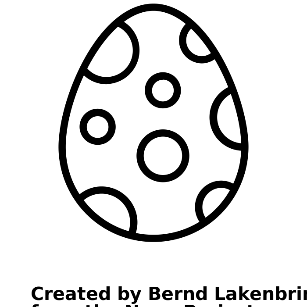 1. Povídejte si.                                                                                                 1. Slavíte Velikonoce ve Vaší zemi? Jak?           2. Slyšeli jste něco o českých Velikonocích?………………………………………………………................Při poslechu:2. Označte, co je správně.1. Velikonoce začínají po prvním / posledním jarním úplňku.2. Neděli se říká Květinová / Květná.3. Zelený je čtvrtek / pátek.4. Velikonoce jsou významným budhistickým / křesťanským svátkem.5. Velikonoční tradice jsou spojené s vítáním léta / jara.6. V Česku barvíme vajíčka / beránka.7. Někteří kupujou nebo sami pletou mazanec / pomlázku.……………………………………………………………………………………..Po poslechu:3. Doplňte slova do textu. Jedno slovo nebudete potřebovat.▲ které ▲ barvíme ▲ pečeme ▲ křesťanský ▲ jarním ▲ pomlázku ▲ obdobíVelikonoceTýden po prvním (1.) __________ úplňku se slaví Velikonoce. Velikonoční týden začal včerejší nedělí, (2.) __________ se říká Květná. Další dny v týdnu jsou Škaredá středa, Zelený čtvrtek, Velký pátek, Bílá sobota, Boží hod Velikonoční a Velikonoční pondělí. Velikonoce jsou nejen významný 
(3.) __________ svátek, kdy si připomínáme zmrtvýchvstání Ježíše Krista, ale také (4.) __________ lidových tradic, spojených s vítáním jara. V Česku (5.) __________ vajíčka, pečeme beránka a mazanec, muži a děti si kupujou nebo pletou (6.) __________ a na Velikonoční pondělí chodí na koledu. Letos si konečně užijeme Velikonoce bez covidových omezení.